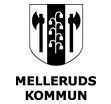 Intern kontroll Rapport 2 - augustiNämnd: Kultur- och utbildningsnämndenDatum: 2020-09-16Beslutsnummer:Kontroll uppföljningDokumentation av den interna kontrollen och avvikelserArbetet mot bakgrund av de av nämnden beslutade åtgärderna ska dokumenteras i Stratsys. Dokumentationen utgör underlag dels för rapportering till de förtroendevalda, dels för beslut om åtgärder och utveckling av arbetet.Det är viktigt att dokumentera kontrollerna och resultatet av både lyckade kontroller och avvikelser.Följ upp och rapportera resultatMinst en gång per kvartal, i samband med prognos/bokslut ska nämnden följa upp hur arbetet med intern kontroll fortlöper. Av nämndens årsarbets-hjul ska det framgå när uppföljning av den interna kontrollen ska ske. Uppföljningen ska ta upp vissa specifika frågor (se intenkontrollplanen).I anslutning till de ekonomiska prognostillfällena ska nämnden rapportera resultatet av arbetet med den interna kontrollen till kommunstyrelsen: när första prognos redovisas till fullmäktige, i samband med delårsbokslut och årsbokslut. Rapporteringen består dels av ett skriftligt underlag som hämtas ur Stratsys, dels en muntlig rapport från presidiet vid bokslutsdialogen. Vid rapportering till styrelsen ska även skriftlig rapportering ske till kommunens revisorer.Kommunstyrelsen utvärderar kommunens samlade system för intern kontroll och föranstaltar om förbättringar i de fall de behövs med utgångpunkt från nämndernas uppföljningsrapporter. Uppgiften är en del i styrelsens uppsiktsplikt över nämnderna. I samband med nämndernas rapportering till styrelsen kallas även kommunens bolag och de kommunalförbund som kommunen deltar. Syftet är att styrelsen även ska informera sig om hur den interna kontrollen fungerar inom dessa verksamheter.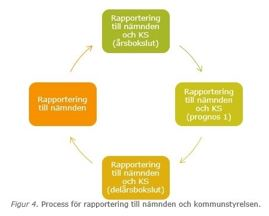 AvvikelserDet är viktigt att dokumentera kontrollerna och resultatet av både lyckade kontroller och avvikelser. Vid identifierade avvikelser ska rapportering ske enligt kontrollplanen. En avvikelse innebär per automatik en förväntan om att bristen ska rättas till. Dokumentera även vidtagna åtgärder med anledning av avvikelsen.Vid identifierad avvikelse vid kontroll som utförs av central förvaltning ska genast dels ansvarig chef kontaktas liksom berörd förvaltning.Avvikelser som identifieras inom en förvaltning ska genast rapporteras till nämnden.Identifierade avvikelser och vidtagna åtgärder ska rapporteras till nämnden och kommunstyrelsen senast vid ordinarie rapportering.Uppföljning åtgärderUppföljning åtgärderFörvaltningen har ett årshjul som visar alla statsbidrag och när dessa ska sökas för att kvalitetssäkra att man inte missar något.Uppföljning kontrollerUppföljning kontrollerRapporterade avvikelserKommentar avvikelseInga avvikelser funnaRapportering till nämndAtt diskutera på nämnden:Uppföljning av tidigare åtgärder p.g.a. avvikelser och åtgärdsplanenUppföljning att kontroll skett enligt plan.Resultatet av genomförda kontroller.Eventuella avvikelser och åtgärd mot bakgrund av avvikelsen.Hur arbetet med intern kontroll kommuniceras.Övriga frågor.Nämnden informeras den 16 septemberRapportering till KommunstyrelsenAtt diskutera i Kommunstyrelsen:Uppföljning av tidigare åtgärder p.g.a. avvikelser och åtgärdsplanen.Genomförda kontroller jämfört med nämndens interna kontrollplanResultatet av genomförda kontroller och åtgärderKonstaterade avvikelserÅtgärder mot bakgrund av konstaterade avvikelserKommentarer till uppföljningen som klargör och utvecklar vad som uppnåtts arbetet, effekten av arbetet med intern kontroll samt hur nämnden ska komma till rätta med avvikelserna.Hur arbetet med intern kontroll kommuniceras.Sist ska en utvärdering av hur arbetet med intern kontroll fungerar framgå - dels det som fungerar bra, dels det som behöver utvecklas.Kommunstyrelsen informeras på oktober sammanträdetRiskanalysRisk Beslut om åtgärdStatusAnsvarig + RapporteringsansvarigStartdatum + Avstämningsdatum + SlutdatumKommentar 2020 Få undervisande lärare med legitimation
Avsaknad  av behörig personal och aktiv rekrytering medför att målet om en likvärdig skola inte kan upprätthållas.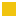 9Aktiv rekrytering,
Förvaltningens verksamhet skall präglas transparens, aktivt och närvarande ledarskap samt god arbetsmiljö för att behålla och rekrytera lärare. Pågående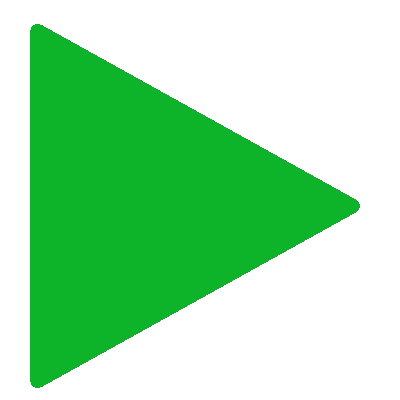 Anders Pettersson
2020-01-01
2020-01-31, 2020-08-31
2020-12-31Kvartal 3 2020 2020-08-26
Rekrytering klar inför nytt läsår
(Anders Pettersson) Få undervisande lärare med legitimation
Avsaknad  av behörig personal och aktiv rekrytering medför att målet om en likvärdig skola inte kan upprätthållas.9Chefer träffar studenter på högskolan Väst
Rekryteringsmässa på Högskolan Väst Genomförd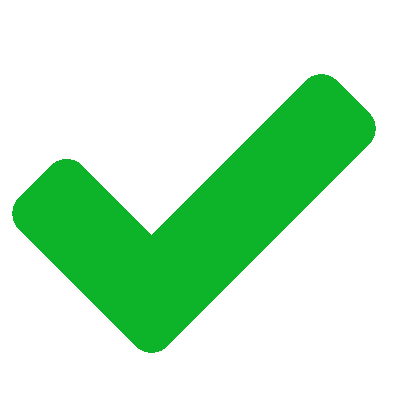 Camilla Berglöv-Hermansson, Anders Pettersson
2020-03-05

2020-03-15Kvartal 1 2020 2020-04-22
Kommunen var representerade på Högskolan Västs rekryteringsmässa med två enhetschefer. Det träffade flera studenter.
(Gunnar Karlsson) Barn och ungdomar blir utsatta för diskriminerande och kränkande behandling
Barn och ungdomar riskerar att bli utsatta för diskriminerande och kränkande behandling.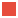 12Förebyggande arbete mod kränkande behandling samt med snabb tillbudsrapportering med efterföljande åtgärder
Enheterna genomför förebyggande värdegrundsaktiviteter, kartlägger, dokumenterar, åtgärdar och följer upp tillbud och kränkande behandling. Huvudmannen ser till enheterna årligen upprättar en plan mot kränkande behandling. GenomfördAnders Pettersson
2020-08-01

2020-08-31Kvartal 3 2020 2020-09-02
Antalet tillbudsrapporter om kränkande behandling har minskat under 2020
(Anders Pettersson) Barn och ungdomar blir utsatta för diskriminerande och kränkande behandling
Barn och ungdomar riskerar att bli utsatta för diskriminerande och kränkande behandling.12Kartläggning av elevernas uppfattning om sin upplevda trivsel och förekomst av kränkninar på skolorna.
Det är upp till enhetschefen/rektor att utforma uppföljningen på varje enheten utifrån lokala förutsättningar. GenomfördAnders Pettersson
2020-01-29

2020-12-31Kvartal 1 2020 2020-04-22
I samband med arbetet för att nå en bättre trivsel på våra skolor och ett fördjupat arbete för att nå de nationella målen har kompletterande enkätundersökningar genomförts.
(Gunnar Karlsson) Barn och ungdomar blir utsatta för diskriminerande och kränkande behandling
Barn och ungdomar riskerar att bli utsatta för diskriminerande och kränkande behandling.12Regelbunden uppföljning av förekomst av kränkande behandling på personalkonferens
Förekomst av kränkandebehandlingar och diskriminering skall lyftas på personalkonferens och elevhälsoteamet på varje enhet minst en gång i månaden. GenomfördAnders Pettersson
2020-01-29

2020-12-31Kvartal 1 2020 2020-04-22
Samtliga enheter rapporterar att ärendet varit upp på konferenserna.
(Gunnar Karlsson) Barn som försvinner från förskola eller elever inte uppfyller skolplikten.
Att barn inte uppfyller skolplikten eller försvinner från förskolan som en följd av vårdnadshavares agerande kan vara en indikator på missförhållanden.8Rutinöversyn
 GenomfördGunnar Karlsson
2020-03-01

2020-05-31Kvartal 3 2020 2020-09-02
Rutin för skolbevakning är framtagen
(Anders Pettersson) Ej erbjuda förskoleplats inom 4 månader
Avsaknad förskoleplatser medför att kommuninvånare får svårigheter att återgå i sysselsättning.6Uppstart av ny förskola
 GenomfördAnders Pettersson
2020-03-03

2020-03-31Kvartal 1 2020 2020-04-22
Förskolan Telaris öppnade med 30 platser den 30 mars 2020
(Gunnar Karlsson) Elev klarar inte gymnasieexamen
Att elever inte klarar att ta examen trots vidtagna åtgärder. Utan examen ökar risken för ohälsa, utanförskap, missbruk och bidragsberoende.6Utveckla ledarskapet i klassrummet så att fler elever klarar kunskapskraven
Lärare utvecklar sitt ledarskap i klassrummet genom gemensam kompetensutveckling (uppföljning av litteratur) och lärande besök hos kollegor PågåendeAnders Pettersson
2019-01-15

2020-12-31Kvartal 2 2020 2020-06-24
ständigt pågående arbete. Nästa läsår fokus på återkoppling i klassrummet
(Anders Pettersson) Externa hot och våld mot verksamheten
Obebehörig och eventuellt påverkade människor, bombhot, mail, sociala media, våld mot elever och personal som riskerar att påverka verksamheten.4Obehöriga ska inte vistas på skolans område. Hot ska polisanmälas.
Information om föranmälan av besök på föräldramöten. Avvisning av obehöriga på skolans område. Besök ska föranmälas. Polis kontaktas vid alla former av hot, inkluderat sociala medier. PågåendeAnders Pettersson
2019-09-01

2019-10-01Kvartal 1 2020 2020-04-22
Under årets första kvartal har vi kunnat se spår av skadegörelse på Nordalsskolan.
(Gunnar Karlsson) Förvaltningen missar att ansöka riktade statsbidrag
Missar att ansöka riktade statsbidrag som är möjliga att söka.6Söka statsbidrag
Förvaltningen bevakar/söker statsbidrag från skolverket kontinuerligt under året via digital tjänst. PågåendeAnders Pettersson
Gunnar Karlsson2020-01-01

2020-12-31Kvartal 2 2020 2020-06-24
Rutiner för att uppmärksamma och söka statsbidrag fungerar väl
(Anders Pettersson) Låg sysselsätting
Misslyckas med åtgärder för att öka sysselsättningen12Samverkan
Samverkan med interna och externa aktörer i projektform för att stödja kommuninnevånare som är utanför ordinarie arbetsmarknad. PågåendeAnders Pettersson
2020-03-01

2020-12-31Kvartal 2 2020 2020-06-30
Enligt plan
(Anders Pettersson) Sekretessen bryts runt barn med skyddad identitet
Information om barn som omfattas av sekretess hanteras felaktigt.8Följa gällande lagstiftning kring sekretess och skyddad identitet
Chef på förvaltning och enheter ansvarar för att kontrollera att lagstiftning kring sekretess och skyddad identitet följs när det blir aktuellt. PågåendeAnders Pettersson
2020-01-01

2020-12-31Kvartal 2 2020 2020-06-24
Fungerar enligt gällande sekretesslagstiftning
(Anders Pettersson)RiskanalysRisk KontrollStatusAnsvarig + RapporteringsansvarigStartdatum + Avstämningsdatum + SlutdatumKommentar Få undervisande lärare med legitimation
Avsaknad  av behörig personal och aktiv rekrytering medför att målet om en likvärdig skola inte kan upprätthållas.9Medarbetar- och lönesamtal genomförs enligt plan
 GenomfördAnders Pettersson
2020-09-01
2020-11-30
2020-12-31Kvartal 2 2020 2020-09-02
Enligt plan
(Anders Pettersson) Få undervisande lärare med legitimation
Avsaknad  av behörig personal och aktiv rekrytering medför att målet om en likvärdig skola inte kan upprätthållas.9Genomförande kontroll
Deltagande enhetschefer rapporterar till förvaltningschef från rekryteringsmässan GenomfördAnders Pettersson
Gunnar Karlsson2020-03-05
2020-03-31
2020-03-31Kvartal 1 2020 2020-04-22
Kommunen var representerade på rekryteringsmässa på Högskolan Väst. Aktivitet genomförd.
(Gunnar Karlsson) Barn och ungdomar blir utsatta för diskriminerande och kränkande behandling
Barn och ungdomar riskerar att bli utsatta för diskriminerande och kränkande behandling.12Rapportering av kränkande handlingar
Rektorer rapporterar till förvaltningschefen som redovisar vid utskottsmötet eventuella tillbud som innehåller kränkande eller diskriminerande handlingar. GenomfördAnders Pettersson
2020-08-12

2020-08-31Kvartal 3 2020 2020-09-02
Färre tillbudsrapporter om kränkningar under året inskickade till huvudmannen
(Anders Pettersson) Barn och ungdomar blir utsatta för diskriminerande och kränkande behandling
Barn och ungdomar riskerar att bli utsatta för diskriminerande och kränkande behandling.12Förvaltningschefen gör en avstämning
 GenomfördAnders Pettersson
2020-01-29
2020-06-18
2020-06-18Kvartal 1 2020 2020-04-22
Rådaskolan har genomfört extra enkäter.
(Gunnar Karlsson) Barn och ungdomar blir utsatta för diskriminerande och kränkande behandling
Barn och ungdomar riskerar att bli utsatta för diskriminerande och kränkande behandling.12Förvaltningschefen gör en avstämning
 GenomfördAnders Pettersson
2020-01-29
2020-06-18
2020-06-18Kvartal 1 2020 2020-04-22
Uppföljning gjord i samband med ledningmöten
(Gunnar Karlsson) Barn som försvinner från förskola eller elever inte uppfyller skolplikten.
Att barn inte uppfyller skolplikten eller försvinner från förskolan som en följd av vårdnadshavares agerande kan vara en indikator på missförhållanden.8Kontroll rutinuppdatering och implementering.
Uppdaterade rutiner skall lyftas i rektorsgruppen GenomfördAnders Pettersson
2020-04-01
2020-05-31
2020-05-31Kvartal 3 2020 2020-09-02
Rutiner finns och fungerar väl
(Anders Pettersson) Barn som försvinner från förskola eller elever inte uppfyller skolplikten.
Att barn inte uppfyller skolplikten eller försvinner från förskolan som en följd av vårdnadshavares agerande kan vara en indikator på missförhållanden.8Kontroll i samband med läsårsstart över situationen.
Rundfråga till enhetschefer om elever saknas. GenomfördAnders Pettersson
2020-08-01
2020-08-31
2020-09-18Kvartal 3 2020 2020-08-26
Kontroll genomförd
(Anders Pettersson) Barn uteblir från skolan.
Barn med låg eller ingen närvaro risker att inte nå betygsmålen i flera ämnen.6Följs rutinen "Rutiner vid elevers frånvaro - Enhetens uppföljning"
Uppföljning sker på rektorsmöten GenomfördAnders Pettersson
2020-01-29
2020-02-27, 2020-04-23, 2020-09-24, 2020-11-26
2020-12-31Kvartal 1 2020 2020-04-20
Rutinen har följts upp en gång i veckan fr.o.m. vecka 9.
(Anders Pettersson) Brister i det systematiska kvalitetsarbetet
Brister i det systematiska kvalitetsarbetet leder till att verksamhetsstyrningen inte fungerar9Löpande kontroll
Kontroll i samband med prognos och bokslut. GenomfördAnders Pettersson
2020-03-02
2020-03-31
2021-01-29Kvartal 1 2020 2020-04-22
Kontroller har gjorts i samband med ledningsgruppsmöte
(Anna-Lena Andersson) Elev klarar inte gymnasieexamen
Att elever inte klarar att ta examen trots vidtagna åtgärder. Utan examen ökar risken för ohälsa, utanförskap, missbruk och bidragsberoende.6Rektors lektionsbesök
enhetschefer rapporterar från lektionsbesök till förvaltningschefen GenomfördAnders Pettersson
2020-01-29
2020-03-19
2020-12-31Kvartal 1 2020 2020-04-20
Genomförd enligt plan i samband med ledningsgruppsmöten i mars månad
(Anders Pettersson) Externa hot och våld mot verksamheten
Obebehörig och eventuellt påverkade människor, bombhot, mail, sociala media, våld mot elever och personal som riskerar att påverka verksamheten.4Kontroll av skyltning
Kontroll av skyltning på skolor och förskolor. GenomfördAnders Pettersson
2020-01-30
2020-03-31
2020-03-31Kvartal 1 2020 2020-04-22
Kontroll av skyltning har gjorts. Skyltningen på Nordalsskolan har kompletterats.
(Gunnar Karlsson) Förvaltningen missar att ansöka riktade statsbidrag
Missar att ansöka riktade statsbidrag som är möjliga att söka.6Uppföljning av statsbidragsansökningar
Skolsamordnare och Förvaltningschef kontrollerar varje vecka att ansökningar blivit gjorda PågåendeAnders Pettersson
Gunnar Karlsson2020-01-29
2020-02-28, 2020-03-28, 2020-04-28, 2020-05-28, 2020-06-28, 2020-09-28, 2020-10-28, 2020-11-28, 2020-12-28
2020-12-31Kvartal 2 2020 2020-06-24
Rutiner fungerar väl för att uppmärksamma och söka statsbidrag
(Anders Pettersson) Låg sysselsätting
Misslyckas med åtgärder för att öka sysselsättningen12Uppföljning av arbetslöshetssiffror.
Genomgång av Arbetsförmedlingens statistik GenomfördAnders Pettersson
Gunnar Karlsson2020-01-01
2020-03-31, 2020-06-30, 2020-09-30, 2020-12-30
2020-12-31Kvartal 1 2020 2020-04-20
Arbetslöshetsstatistiken har gått igenom. Resultatet av dessa genomgångar är en del av grunden till att förvaltningen föreslagit kommunstyrelsen att starta sysselsättningsprojektet "Jobbredo".
(Anders Pettersson) Sekretessen bryts runt barn med skyddad identitet
Information om barn som omfattas av sekretess hanteras felaktigt.8Uppföljning på skolassistentträffar
Genomgång görs en gång per termin. GenomfördAnders Pettersson
Gunnar Karlsson2020-01-01

2020-12-31Kvartal 2 2020 2020-06-24
enligt plan
(Anders Pettersson) Sekretessen bryts runt barn med skyddad identitet
Information om barn som omfattas av sekretess hanteras felaktigt.8Följa gällande lagstiftning kring sekretess och skyddad identitet
Chef på förvaltning och enheter ansvarar för att kontrollera att lagstiftning kring sekretess och skyddad identitet följs när det blir aktuellt. Godkänd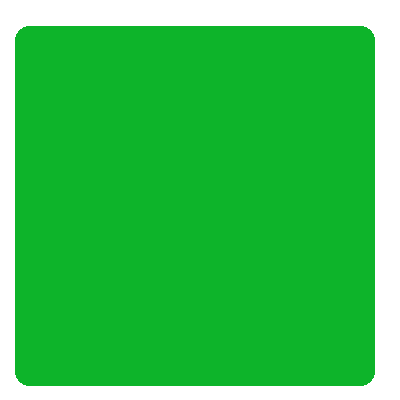 Anders Pettersson
Elvis Sabovic (borttagen)2018-02-16
2018-09-28
2018-12-12